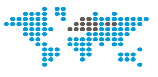 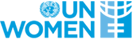 UN Women Strategic Note 2022-2025UN WOMEN Guatemala COUNTRY OFFICESN REPORT 2022The report includes:Development results framework (DRF)










Report Date: 2/10/2022Impact1
Governance & Participation in Public Life (G&PPL). 

Women and girls fully and equally participate in leadership and decision-making and benefit from gender-responsive governance.Impact1
Governance & Participation in Public Life (G&PPL). 

Women and girls fully and equally participate in leadership and decision-making and benefit from gender-responsive governance.Related UN-Women SP Impact Area: 
Related UNDAF/ CCPD priority: By 2025, the prioritized population will have greater access, under conditions of equality and security, to spaces for political, and civic participation at the national and local levels, promoting urban and rural development from different spaces.

(UNSDCF Pillar 3. Strong institutions. Outcome 3.3.)
Related national development priorities:Related UN-Women SP Impact Area: 
Related UNDAF/ CCPD priority: By 2025, the prioritized population will have greater access, under conditions of equality and security, to spaces for political, and civic participation at the national and local levels, promoting urban and rural development from different spaces.

(UNSDCF Pillar 3. Strong institutions. Outcome 3.3.)
Related national development priorities:Related UN-Women SP Impact Area: 
Related UNDAF/ CCPD priority: By 2025, the prioritized population will have greater access, under conditions of equality and security, to spaces for political, and civic participation at the national and local levels, promoting urban and rural development from different spaces.

(UNSDCF Pillar 3. Strong institutions. Outcome 3.3.)
Related national development priorities:Related UN-Women SP Impact Area: 
Related UNDAF/ CCPD priority: By 2025, the prioritized population will have greater access, under conditions of equality and security, to spaces for political, and civic participation at the national and local levels, promoting urban and rural development from different spaces.

(UNSDCF Pillar 3. Strong institutions. Outcome 3.3.)
Related national development priorities:Related UN-Women SP Impact Area: 
Related UNDAF/ CCPD priority: By 2025, the prioritized population will have greater access, under conditions of equality and security, to spaces for political, and civic participation at the national and local levels, promoting urban and rural development from different spaces.

(UNSDCF Pillar 3. Strong institutions. Outcome 3.3.)
Related national development priorities:Related UN-Women SP Impact Area: 
Related UNDAF/ CCPD priority: By 2025, the prioritized population will have greater access, under conditions of equality and security, to spaces for political, and civic participation at the national and local levels, promoting urban and rural development from different spaces.

(UNSDCF Pillar 3. Strong institutions. Outcome 3.3.)
Related national development priorities:Year
2022Year
2023Year
2024Year
2025TotalOutcome 1.1
By 2025, the prioritized population will have greater access, under conditions of equality and security, to spaces for political, and civic participation at the national and local levels, promoting urban and rural development from different spaces.

(UNSDCF Pillar 3. Strong institutions. Outcome 3.3.)

Related SP Outcome/Output:


Output 1.1.1
: Women, Indigenous, Afro-descendant Garífuna and young women, and their organizations, increase their political participation as well as their capacities to influence relevant local and national decision-making processes.Indicator 1.1.1A:  Number of women with strengthened capacities to participate and influence politics. Disaggregation by: (a) total, (b) youth women, (c). indigenous women.

Targets: 
Value: 200
Notes: 2021. (a) 200, (b) 50, (c) 100 
2022. (a) 200, (b) 30, (c) 100 
2023. (a) 200, (b) 30, (c) 100 
2024. (a) 200, (b) 30, (c) 100 
2025. (a) 200, (b) 30, (c) 100
Target Year: 2025
Value: 200
Target Year: 2024
Value: 200
Target Year: 2023
Value: 200
Target Year: 2022

Baseline: 
Value: 186 Year: 2020
Notes: LB: (a) 186 (b) 45, (c) 100 in 2020
Source: UN Women CO Guatemala

132,054.00
(core)

223,008.00
(non-core)

130,646.00
(core)

171,113.00
(non-core)

30,924.00
(core)

354,248.00
(non-core)

30,924.00
(core)

364,000.00
(non-core)

324,548.00
(core)

1,112,369.00
(non-core)Outcome 1.1
By 2025, the prioritized population will have greater access, under conditions of equality and security, to spaces for political, and civic participation at the national and local levels, promoting urban and rural development from different spaces.

(UNSDCF Pillar 3. Strong institutions. Outcome 3.3.)

Related SP Outcome/Output:


Output 1.1.2
: Gender equality mechanisms are strengthened and public institutions access knowledge products and technical assistance to prevent violence against women in spaces for political and electoral participation, to improve planning with a gender perspective, as well as to monitor investments that are gender-sensitive and with an ethnic marker.Indicator 1.1.2A:  Number of public officials with greater capacities for gender-sensitive planning and monitoring of gender-sensitive investments.

Targets: 
Value: 5
Notes: 2021. 5
2022. 5. Accum. 10
2023. 5. Accum. 15
2024. 5. Accum. 20
2025. 5. Accum. 25
Target Year: 2025
Value: 5
Target Year: 2024
Value: 5
Target Year: 2023
Value: 5
Target Year: 2022

Baseline: 
Value: 0 Year: 2020
Source: UN Women CO Guatemala

24,289.00
(core)

111,000.00
(non-core)

23,110.00
(core)

42,887.00
(non-core)

37,796.00
(core)

354,250.00
(non-core)

37,796.00
(core)

364,000.00
(non-core)

122,991.00
(core)

872,137.00
(non-core)Total Resources for outcome 1.1 (core and non-core)Total Resources for outcome 1.1 (core and non-core)Total Resources for outcome 1.1 (core and non-core)156,343.00
(core)

334,008.00
(non-core)153,756.00
(core)

214,000.00
(non-core)68,720.00
(core)

708,498.00
(non-core)68,720.00
(core)

728,000.00
(non-core)447,539.00
(core)

1,984,506.00
(non-core)Total Resources for impact area 1Total Resources for impact area 1Total Resources for impact area 1156,343.00
(core)

334,008.00
(non-core)153,756.00
(core)

214,000.00
(non-core)68,720.00
(core)

708,498.00
(non-core)68,720.00
(core)

728,000.00
(non-core)447,539.00
(core)

1,984,506.00
(non-core)Impact2
Economic Empowerment & Resilience (EE&R). 
Women have income security, decent work, and economic autonomy
Impact2
Economic Empowerment & Resilience (EE&R). 
Women have income security, decent work, and economic autonomy
Related UN-Women SP Impact Area: 
Related UNDAF/ CCPD priority: By 2025, the Guatemalan State will increase the access of the prioritized population to decent work, productive means, and economic services at the national and local levels, adequate for competitiveness and the climate business, within a framework of inclusive, sustainable, socio-economic development. 

(UNSDCF Pillar 1. Economic development. Outcome 1.1.)
Related national development priorities:Related UN-Women SP Impact Area: 
Related UNDAF/ CCPD priority: By 2025, the Guatemalan State will increase the access of the prioritized population to decent work, productive means, and economic services at the national and local levels, adequate for competitiveness and the climate business, within a framework of inclusive, sustainable, socio-economic development. 

(UNSDCF Pillar 1. Economic development. Outcome 1.1.)
Related national development priorities:Related UN-Women SP Impact Area: 
Related UNDAF/ CCPD priority: By 2025, the Guatemalan State will increase the access of the prioritized population to decent work, productive means, and economic services at the national and local levels, adequate for competitiveness and the climate business, within a framework of inclusive, sustainable, socio-economic development. 

(UNSDCF Pillar 1. Economic development. Outcome 1.1.)
Related national development priorities:Related UN-Women SP Impact Area: 
Related UNDAF/ CCPD priority: By 2025, the Guatemalan State will increase the access of the prioritized population to decent work, productive means, and economic services at the national and local levels, adequate for competitiveness and the climate business, within a framework of inclusive, sustainable, socio-economic development. 

(UNSDCF Pillar 1. Economic development. Outcome 1.1.)
Related national development priorities:Related UN-Women SP Impact Area: 
Related UNDAF/ CCPD priority: By 2025, the Guatemalan State will increase the access of the prioritized population to decent work, productive means, and economic services at the national and local levels, adequate for competitiveness and the climate business, within a framework of inclusive, sustainable, socio-economic development. 

(UNSDCF Pillar 1. Economic development. Outcome 1.1.)
Related national development priorities:Related UN-Women SP Impact Area: 
Related UNDAF/ CCPD priority: By 2025, the Guatemalan State will increase the access of the prioritized population to decent work, productive means, and economic services at the national and local levels, adequate for competitiveness and the climate business, within a framework of inclusive, sustainable, socio-economic development. 

(UNSDCF Pillar 1. Economic development. Outcome 1.1.)
Related national development priorities:Year
2022Year
2023Year
2024Year
2025TotalOutcome 2.1
By 2025, the Guatemalan State will increase the access of the prioritized population to decent work, productive means, and economic services at the national and local levels, adequate for competitiveness and the climate business, within a framework of inclusive, sustainable, socio-economic development. 

(UNSDCF Pillar 1. Economic development. Outcome 1.1.)

Related SP Outcome/Output:


Indicator 2.1A:  Number of women who improve competitiveness and consolidate business thanks to the technical or financial support of UN Women.

Targets: 
Value: 30
Notes: LB. 0 in 2020
2021. 0
2022. 30. Accum. 30
2023. 40. Accum. 70
2024. 40. Accum. 110
2025. 30. Accum. 140
Target Year: 2025
Value: 30
Target Year: 2024
Value: 30
Target Year: 2023
Value: 30
Target Year: 2022

Baseline: 
Value: 0 Year: 2021
Source: UN Women CO Guatemala

Indicator 2.1B:  Number of women accessing new opportunities for dignified and decent work thanks to the support of UN Women.

Targets: 
Value: 20
Notes: LB. 0 in 2020
2022. 20
2023. 20. Accum. 40
2024. 20. Accum. 60
2025. 20. Accum. 80

Target Year: 2025
Value: 20
Target Year: 2024
Value: 20
Target Year: 2023
Value: 20
Target Year: 2022

Baseline: 
Value: 0 Year: 2020
Source: UN Women Guatemala CO

Output 2.1.1
: Public and private institutions have improved the knowledge to design, implement and monitor policies, strategies, budgets for the generation of economic opportunities in business, entrepreneurship, and employment for women, and for the design and implementation of a comprehensive care system.Indicator 2.1.1A:  Number of national or local public institutions that have improved the knowledge to design, implement, and monitor policies and budgets for the generation of economic opportunities in business, entrepreneurship, employment and care initiatives.

Targets: 
Value: 1
Notes: 2022. 1
2023. 1. Accum. 2
2024. 1. Accum. 3
2025. 1. Accum. 4
Target Year: 2025
Value: 1
Target Year: 2023
Value: 1
Target Year: 2024
Value: 1
Target Year: 2022

Baseline: 
Value: 0 Year: 2020
Source: UN Women Guatemala CO

Indicator 2.1.1B:  Number of private institutions that have improved their knowledge to design, implement initiatives and strategies for the generation of economic opportunities in business, entrepreneurship, employment and care initiatives.

Targets: 
Value: 3
Notes: 2022. 3
2023. 3. Accum. 6
2024. 3. Accum. 9
2025. 3. Accum. 12
Target Year: 2025
Value: 3
Target Year: 2024
Value: 3
Target Year: 2023
Value: 3
Target Year: 2022

Baseline: 
Value: 0 Year: 2020
Source: UN Women CO Guatemala

62,017.00
(core)

438,582.00
(non-core)

63,876.00
(core)

431,257.00
(non-core)

39,821.00
(core)

262,145.00
(non-core)

39,821.00
(core)

269,360.00
(non-core)

205,535.00
(core)

1,401,344.00
(non-core)Outcome 2.1
By 2025, the Guatemalan State will increase the access of the prioritized population to decent work, productive means, and economic services at the national and local levels, adequate for competitiveness and the climate business, within a framework of inclusive, sustainable, socio-economic development. 

(UNSDCF Pillar 1. Economic development. Outcome 1.1.)

Related SP Outcome/Output:


Indicator 2.1A:  Number of women who improve competitiveness and consolidate business thanks to the technical or financial support of UN Women.

Targets: 
Value: 30
Notes: LB. 0 in 2020
2021. 0
2022. 30. Accum. 30
2023. 40. Accum. 70
2024. 40. Accum. 110
2025. 30. Accum. 140
Target Year: 2025
Value: 30
Target Year: 2024
Value: 30
Target Year: 2023
Value: 30
Target Year: 2022

Baseline: 
Value: 0 Year: 2021
Source: UN Women CO Guatemala

Indicator 2.1B:  Number of women accessing new opportunities for dignified and decent work thanks to the support of UN Women.

Targets: 
Value: 20
Notes: LB. 0 in 2020
2022. 20
2023. 20. Accum. 40
2024. 20. Accum. 60
2025. 20. Accum. 80

Target Year: 2025
Value: 20
Target Year: 2024
Value: 20
Target Year: 2023
Value: 20
Target Year: 2022

Baseline: 
Value: 0 Year: 2020
Source: UN Women Guatemala CO

Output 2.1.2
: The most excluded women and rural women have access to technical education opportunities, business strengthening and market linkage services and financial resources for integration into the labor market, the development and growth of their businesses, and to generate conditions of economic resilience to ensure their livelihoods against the adverse effects of climate change.Indicator 2.1.2A:  Number of women who have access to technical education opportunities and financial resources for integration into the labor market and the development and growth of their businesses.
Disaggregation by: (a) total, (b) rural women.

Targets: 
Value: 150
Notes: 2022. (a) 150 (b) 100 
2023. (a) 150 (b) 100
2024. (a) 150 (b) 100
2025. (a) 150 (b) 100
Target Year: 2025
Value: 150
Target Year: 2024
Value: 150
Target Year: 2023
Value: 150
Target Year: 2022

Baseline: 
Value: 150 Year: 2020
Notes: LB: (a) 150 (b) 100 in 2020
Source: UN Women CO Guatemala

Indicator 2.1.2B:  Number of women who access development models to generate conditions of economic resilience and ensure their livelihoods.
Disaggregation by: (a) total, (b) rural women

Targets: 
Value: 50
Notes: 2022. (a) 50 (b) 35
2023. (a) 50 (b) 35
2024. (a) 50 (b) 35
2025. (a) 50 (b) 35
Target Year: 2025
Value: 50
Target Year: 2024
Value: 50
Target Year: 2023
Value: 50
Target Year: 2022

Baseline: 
Value: 50 Year: 2020
Notes: LB: (a) 50 (b) 35 en 2020
Source: UN Women CO Guatemala

0.00
(core)

63,799.00
(non-core)

0.00
(core)

119,865.00
(non-core)

26,548.00
(core)

446,355.00
(non-core)

26,548.00
(core)

458,640.00
(non-core)

53,096.00
(core)

1,088,659.00
(non-core)Total Resources for outcome 2.1 (core and non-core)Total Resources for outcome 2.1 (core and non-core)Total Resources for outcome 2.1 (core and non-core)62,017.00
(core)

502,381.00
(non-core)63,876.00
(core)

551,122.00
(non-core)66,369.00
(core)

708,500.00
(non-core)66,369.00
(core)

728,000.00
(non-core)258,631.00
(core)

2,490,003.00
(non-core)Total Resources for impact area 2Total Resources for impact area 2Total Resources for impact area 262,017.00
(core)

502,381.00
(non-core)63,876.00
(core)

551,122.00
(non-core)66,369.00
(core)

708,500.00
(non-core)66,369.00
(core)

728,000.00
(non-core)258,631.00
(core)

2,490,003.00
(non-core)Impact3
Ending Violence Against Women (EVAW). 

All women and girls live a life free from all forms of violence
Impact3
Ending Violence Against Women (EVAW). 

All women and girls live a life free from all forms of violence
Related UN-Women SP Impact Area: 
Related UNDAF/ CCPD priority: By 2025, State institutions will improve access to justice, dignified and transformative reparation, comprehensive protection, and prevention of violence against women, youth, adolescents, and childhood.

(UNSDCF Pillar 4. Peace, security and justice. Outcome 4.2.)
Related national development priorities:Related UN-Women SP Impact Area: 
Related UNDAF/ CCPD priority: By 2025, State institutions will improve access to justice, dignified and transformative reparation, comprehensive protection, and prevention of violence against women, youth, adolescents, and childhood.

(UNSDCF Pillar 4. Peace, security and justice. Outcome 4.2.)
Related national development priorities:Related UN-Women SP Impact Area: 
Related UNDAF/ CCPD priority: By 2025, State institutions will improve access to justice, dignified and transformative reparation, comprehensive protection, and prevention of violence against women, youth, adolescents, and childhood.

(UNSDCF Pillar 4. Peace, security and justice. Outcome 4.2.)
Related national development priorities:Related UN-Women SP Impact Area: 
Related UNDAF/ CCPD priority: By 2025, State institutions will improve access to justice, dignified and transformative reparation, comprehensive protection, and prevention of violence against women, youth, adolescents, and childhood.

(UNSDCF Pillar 4. Peace, security and justice. Outcome 4.2.)
Related national development priorities:Related UN-Women SP Impact Area: 
Related UNDAF/ CCPD priority: By 2025, State institutions will improve access to justice, dignified and transformative reparation, comprehensive protection, and prevention of violence against women, youth, adolescents, and childhood.

(UNSDCF Pillar 4. Peace, security and justice. Outcome 4.2.)
Related national development priorities:Related UN-Women SP Impact Area: 
Related UNDAF/ CCPD priority: By 2025, State institutions will improve access to justice, dignified and transformative reparation, comprehensive protection, and prevention of violence against women, youth, adolescents, and childhood.

(UNSDCF Pillar 4. Peace, security and justice. Outcome 4.2.)
Related national development priorities:Year
2022Year
2023Year
2024Year
2025TotalOutcome 3.1
By 2025, State institutions will improve access to justice, dignified and transformative reparation, comprehensive protection, and prevention of violence against women, youth, adolescents, and childhood.

(UNSDCF Pillar 4. Peace, security and justice. Outcome 4.2.)

Related SP Outcome/Output:


Output 3.1.1
: The competent State institutions, at national and local level, improve their capacities to prevent and respond to women, girls, adolescents and survivors of violence, including better and greater access to comprehensive protection and essential services.0.00
(core)

0.00
(non-core)

0.00
(core)

332,000.00
(non-core)

18,644.00
(core)

472,333.00
(non-core)

18,644.00
(core)

485,333.00
(non-core)

37,288.00
(core)

1,289,666.00
(non-core)Outcome 3.1
By 2025, State institutions will improve access to justice, dignified and transformative reparation, comprehensive protection, and prevention of violence against women, youth, adolescents, and childhood.

(UNSDCF Pillar 4. Peace, security and justice. Outcome 4.2.)

Related SP Outcome/Output:


Output 3.1.2
: Civil society women's organizations and survivors of violence against women enhance their capacities to demand their rights to essential services, comprehensive protection, justice and transformative reparation, and to promote processes of prevention of violence against women, girls, and adolescents through cultural changes and social norms.0.00
(core)

0.00
(non-core)

0.00
(core)

118,000.00
(non-core)

9,322.00
(core)

236,166.00
(non-core)

9,322.00
(core)

242,666.00
(non-core)

18,644.00
(core)

596,832.00
(non-core)Total Resources for outcome 3.1 (core and non-core)Total Resources for outcome 3.1 (core and non-core)Total Resources for outcome 3.1 (core and non-core)0.00
(core)

0.00
(non-core)0.00
(core)

450,000.00
(non-core)27,966.00
(core)

708,499.00
(non-core)27,966.00
(core)

727,999.00
(non-core)55,932.00
(core)

1,886,498.00
(non-core)Total Resources for impact area 3Total Resources for impact area 3Total Resources for impact area 30.00
(core)

0.00
(non-core)0.00
(core)

450,000.00
(non-core)27,966.00
(core)

708,499.00
(non-core)27,966.00
(core)

727,999.00
(non-core)55,932.00
(core)

1,886,498.00
(non-core)Impact4
Peace, Security, Humanitarian & Disaster Risk Reduction (PSH&DRR).  

Women and girls contribute to, and have influence in, building sustainable peace and resilience and benefit equally from the prevention of conflicts and disasters, and from humanitarian action
Impact4
Peace, Security, Humanitarian & Disaster Risk Reduction (PSH&DRR).  

Women and girls contribute to, and have influence in, building sustainable peace and resilience and benefit equally from the prevention of conflicts and disasters, and from humanitarian action
Related UN-Women SP Impact Area: 
Related UNDAF/ CCPD priority: By 2025, the strengthened State institutions will increase citizen security, access to justice, and the transformation of conflicts, seeking greater coordination at the national and local levels. 

(UNSDCF Pillar 4. Peace, security and justice. Outcome 4.1.)









Related national development priorities:Related UN-Women SP Impact Area: 
Related UNDAF/ CCPD priority: By 2025, the strengthened State institutions will increase citizen security, access to justice, and the transformation of conflicts, seeking greater coordination at the national and local levels. 

(UNSDCF Pillar 4. Peace, security and justice. Outcome 4.1.)









Related national development priorities:Related UN-Women SP Impact Area: 
Related UNDAF/ CCPD priority: By 2025, the strengthened State institutions will increase citizen security, access to justice, and the transformation of conflicts, seeking greater coordination at the national and local levels. 

(UNSDCF Pillar 4. Peace, security and justice. Outcome 4.1.)









Related national development priorities:Related UN-Women SP Impact Area: 
Related UNDAF/ CCPD priority: By 2025, the strengthened State institutions will increase citizen security, access to justice, and the transformation of conflicts, seeking greater coordination at the national and local levels. 

(UNSDCF Pillar 4. Peace, security and justice. Outcome 4.1.)









Related national development priorities:Related UN-Women SP Impact Area: 
Related UNDAF/ CCPD priority: By 2025, the strengthened State institutions will increase citizen security, access to justice, and the transformation of conflicts, seeking greater coordination at the national and local levels. 

(UNSDCF Pillar 4. Peace, security and justice. Outcome 4.1.)









Related national development priorities:Related UN-Women SP Impact Area: 
Related UNDAF/ CCPD priority: By 2025, the strengthened State institutions will increase citizen security, access to justice, and the transformation of conflicts, seeking greater coordination at the national and local levels. 

(UNSDCF Pillar 4. Peace, security and justice. Outcome 4.1.)









Related national development priorities:Year
2022Year
2023Year
2024Year
2025TotalOutcome 4.1
By 2025, the strengthened State institutions will increase citizen security, access to justice, and the transformation of conflicts, seeking greater coordination at the national and local levels. 

(UNSDCF Pillar 4. Peace, security and justice. Outcome 4.1.)

Related SP Outcome/Output:


Indicator 4.1A:  Number of VAW sentences issued by courts and tribunals specialized in femicide and other forms of VAW (UNSDCF Indicator 3.2.2)

Targets: 
Value: No Available
Notes: LB.      No Available
2021.
2022.
2023.
2024. No Available
2025. 
Note: (UNSDCF Indicator 3.2.2)
Baseline and target not determined in UNSDCF
Target Year: 2025
Value: No Available
Target Year: 2024
Value: No Available
Target Year: 2023
Value: No Available
Target Year: 2022

Baseline: 
Value: No Available Year: 2021
Source: UNSDCF Indicator 3.2.2

Output 4.1.1
: State institutions consolidate their capacities and coordinate to develop initiatives for women's access to security, justice, transformative reparation; conflict transformation, sustaining peace and the rule of law.Indicator 4.1.1A:  Number of State institutions strengthened to develop initiatives for women's access to security, justice, and dignified and transformative reparation; transformation of conflicts; peacekeeping, and/or the rule of law.

Targets: 
Value: 1
Notes: 2022. 1 Accum. 1
2023. 1 Accum. 2
2024. 1 Accum. 3
2025. 1 Accum. 4
Target Year: 2025
Value: 1
Target Year: 2024
Value: 1
Target Year: 2023
Value: 1
Target Year: 2022
Value: 1
Target Year: 2022

Baseline: 
Value: 0 Year: 2020
Source: UN Women CO Guatemala

Indicator 4.1.1B:  Number of public officials with strengthened capacities for the transformation of conflicts, peacekeeping, and the rule of law.

Targets: 
Value: 10
Notes: LB. 0 in 2020
2021. 10 
2022. 10 Accum. 20
2023. 10 Accum. 30
2024. 10 Accum. 40
2025. 10 Accum. 50

Target Year: 2025
Value: 10
Target Year: 2024
Value: 10
Target Year: 2023
Value: 10
Target Year: 2022

Baseline: 
Value: 0 Year: 2020
Source: UN Women Guatemala CO

11,109.00
(core)

466,869.00
(non-core)

11,441.00
(core)

278,404.00
(non-core)

15,307.00
(core)

513,663.00
(non-core)

15,307.00
(core)

527,800.00
(non-core)

53,164.00
(core)

1,786,736.00
(non-core)Outcome 4.1
By 2025, the strengthened State institutions will increase citizen security, access to justice, and the transformation of conflicts, seeking greater coordination at the national and local levels. 

(UNSDCF Pillar 4. Peace, security and justice. Outcome 4.1.)

Related SP Outcome/Output:


Indicator 4.1A:  Number of VAW sentences issued by courts and tribunals specialized in femicide and other forms of VAW (UNSDCF Indicator 3.2.2)

Targets: 
Value: No Available
Notes: LB.      No Available
2021.
2022.
2023.
2024. No Available
2025. 
Note: (UNSDCF Indicator 3.2.2)
Baseline and target not determined in UNSDCF
Target Year: 2025
Value: No Available
Target Year: 2024
Value: No Available
Target Year: 2023
Value: No Available
Target Year: 2022

Baseline: 
Value: No Available Year: 2021
Source: UNSDCF Indicator 3.2.2

Output 4.1.2
: Women, indigenous women, and defenders lead initiatives for improved protection, access to justice, transformative reparation, sustaining peace and the rule of law.Indicator 4.1.2A:  Number of initiatives led by civil society organizations and indigenous women's organizations, aimed at the protection, access to justice, and transformative reparation to contribute to peacekeeping efforts.

Targets: 
Value: 2
Notes: 2021. 0
2022. 2
2023. 2 Accum. 4
2024. 2 Accum. 6
2025. 2 Accum. 8
Target Year: 2025
Value: 2
Target Year: 2024
Value: 2
Target Year: 2023
Value: 2
Target Year: 2022

Baseline: 
Value: 0 Year: 2020
Source: UN Women CO Guatemala

0.00
(core)

346,489.00
(non-core)

0.00
(core)

150,000.00
(non-core)

12,363.00
(core)

118,538.00
(non-core)

12,363.00
(core)

121,800.00
(non-core)

24,726.00
(core)

736,827.00
(non-core)Outcome 4.1
By 2025, the strengthened State institutions will increase citizen security, access to justice, and the transformation of conflicts, seeking greater coordination at the national and local levels. 

(UNSDCF Pillar 4. Peace, security and justice. Outcome 4.1.)

Related SP Outcome/Output:


Indicator 4.1A:  Number of VAW sentences issued by courts and tribunals specialized in femicide and other forms of VAW (UNSDCF Indicator 3.2.2)

Targets: 
Value: No Available
Notes: LB.      No Available
2021.
2022.
2023.
2024. No Available
2025. 
Note: (UNSDCF Indicator 3.2.2)
Baseline and target not determined in UNSDCF
Target Year: 2025
Value: No Available
Target Year: 2024
Value: No Available
Target Year: 2023
Value: No Available
Target Year: 2022

Baseline: 
Value: No Available Year: 2021
Source: UNSDCF Indicator 3.2.2

Output 4.1.3
: More women participate and lead humanitarian response and post-disaster recovery interventions, applying the humanitarian - peace - development triple nexus.13,053.00
(core)

81,593.00
(non-core)

13,444.00
(core)

72,884.00
(non-core)

6,918.00
(core)

158,050.00
(non-core)

6,918.00
(core)

162,400.00
(non-core)

40,333.00
(core)

474,927.00
(non-core)Total Resources for outcome 4.1 (core and non-core)Total Resources for outcome 4.1 (core and non-core)Total Resources for outcome 4.1 (core and non-core)24,162.00
(core)

894,951.00
(non-core)24,885.00
(core)

501,288.00
(non-core)34,588.00
(core)

790,251.00
(non-core)34,588.00
(core)

812,000.00
(non-core)118,223.00
(core)

2,998,490.00
(non-core)Total Resources for impact area 4Total Resources for impact area 4Total Resources for impact area 424,162.00
(core)

894,951.00
(non-core)24,885.00
(core)

501,288.00
(non-core)34,588.00
(core)

790,251.00
(non-core)34,588.00
(core)

812,000.00
(non-core)118,223.00
(core)

2,998,490.00
(non-core)